СУ ”Св. св. Кирил и Методий” гр.Златарица, обл.В.Търново, 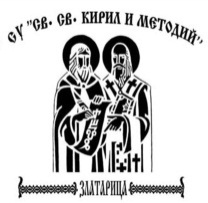 ул.”Димитър Палев”№3-5, тел:0618/98659, GSM-0879277385,E-mail:souzlatarica@mail.bg; www.bgschool.net                                                                                                   Утвърждавам: …………………………                                                                                                                                                     / Хр. Ганчева/                                                       ГРАФИКза провеждане на втора поправителна изпитна сесия – ЮНИ на учениците от самостоятелна форма на обучениеза учебната 2021/2022 г.от 11.00 часадатаУчебен предметклас30.05Български език и литература3,4,5,6,7,8,9,10,11,1231.05Английски език3,4,5,6,7,8,9,10,1231.05Английски език по професия та - ОПП1101.06Математика3,4,5,6,7,8,9,10,11,1202.06Физическо възпитание и спорт3,4,5,6,7,8,9,10,1202.06Физическо възпитание и спорт - ФУЧ1103.06Компютърно моделиране и информ.  технологии3,4,503.06Информационни технологии6,7,8,9,1003.06Електротехника и електроника - ОтПП1103.06Предприемачество модул 31206.06История и цивилизации5,6,7,8,9,1006.06Човекът и обществото3,406.06Хигиена на храните и хранителното законодателство - ОтПП1106.06Предприемачество модул 41207.06География и икономика5,6,7,8,9,1007.06Процеси и апарати в хранително-вкусовата промишленост - СПП1107.06Предприемачество избираем модул 1208.06Човекът и природата3,4,5,608.06Биология и ЗО7,8,9,1008.06Суровини и материали за производството на хляб, хлебни и сладкарски изделия - СПП1108.06География и икономика модул 51209.06Български език и литература  РП3,4,509.06Химия и опазване на околната среда7,8,9,1009.06Технология на специалността - СПП1109.06География и икономика модул 61210.06Физика и астрономия7,8,9,1010.06Приложна декорация - СПП1110.06География и икономика  избираем модул 1220.06Изобразително изкуство3,4,5,6,7,8,9,1020.06Технологично обзавеждане на специалността1120.06Информационни технологии  модул 31221.06Музика3,4,5,6,7,8,9,1021.06Микробиология - СПП1121.06Информационни технологии  модул 41222.06Технологии и предприемачество3,4,5,6,722.06Философия8,9,1022.06Гражданско образование11,1223.06География и икономика - РП5,6,723.06Математика РП3,423.06Здравословни и безопасни условия на труд - РПП823.06Здравословни и безопасни условия на труд - ОПП923.06Икономика - ОПП1023.06Приложна декорация - РПП1123.06Информационни технологии избираем модул1224.06Информационни технологии - РП6,724.06Основи на технологията на хранителните продукти - СПП8 24.06Хигиена на храните и хранителното законодателство - РПП9*24.06Материалознание ОтПП9*24.06Машинознание - ОтПП1024.06Практическо обучение в реална работна среда - СПП1124.06Български език и литература модул 11227.06Основи на технологията на хранителните продукти -РПП8 27.06Руски език9,10,11,1228.06Суровини и материали в хранително-вкусовата промишленост - РПП8 28.06Суровини и материали в хранително-вкусовата промишленост - СПП9*28.06Техническа механика 9*28.06Техническо чертане - ОтПП1028.06Български език и литература  модул  21229.06Микробиология - РПП9 *29.06Мехатронни системи в автотранспортната техника - РПП9 *29.06Технология на специалността – уч.практика -  СПП1029.06Български език и литература  модул  31230.06Основи на технологията на хранителните продукти – уч. Практика – РПП9*30.06Хидравлични и пневматични устройства- РПП9*30.06Процеси и апарати в хранително-вкусовата промишленост - РПП1030.06Български език и литература  модул  41201.07Електротехника – РПП9*01.07Български език и литература избираем модул12